Name_________________________Fall of the  Power Point Notes Fall of Rome 284-476 ADA. ___________________________        	1. 50 years-26 emperors-25 killedB. Reformers     	1. Diocletian: 284 A.D. ______________________________    	2.  312 Ad-East Capital-Constantinoplea. Edict of .  ______________________________.__________________________________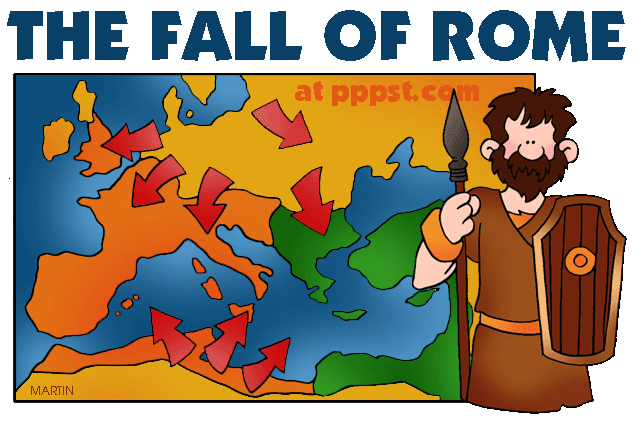 __________________________________________________________________________________________________________________________________________________________________________C. Causes:1. Politicala. Government becomes _____________________.b. People stop supporting governmentc. ___________________d. Divided empire becomes weake. _____________________________2. Military a. Germanic invasions (Attila the Hun)b. ___________________________. c. Little _____________ among __________________: hired soldiers.3. Sociala. Decline __________________________: Disease & warb. Decline in ______________ (patriotism, discipline & loyalty)c. Devotion of upper class to __________________________.4. Economica. ____________________ to support the army & bureaucracyb. __________________ leave land: shortage of foodc. Reliance on ____________________ d. ______________________ disappearsD. _______________________________ of the , 476 A.D. is marked by Odoacer, ________________________________, _____________________________________________________.Fall of RomeDo Now: Read the following primary source and answer the questions.What was the overall opinion of the Huns? ___________________________________________________________________________________________________________________________________Why do you think this group was able to destroy the mighty ? ________________________________________________________________________________________________________________________________________________________________________________________********************************************************************************************************Summary: Based on our discussion, place a YES or NO next to the following which would be most appropriate in describing our society today and Roman society in its decline.  BE PREPARED TO PROVIDE EXAMPLES.USA 2000’s vs.  200-450 A.D.12. Make a prediction about the future of the . _________________________________________________________________________________________________________________________________________________________________________________________________________________13. Was the Fall of Rome inevitable?  What can the  learn from their mistakes? ____________________________________________________________________________________________________________________________________________________________________________________14. What can you do to prolong the life of the ? _________________________________________________________________________________________________________________________________Society (Yes or No)1. Confidence in political leaders2. Serious economic problems3. Paid Professional army4. A united sense of purpose5. Strong central government6.Taxes too high7. Financial & military strength to control world events8. Uneven distribution of wealth9. Emphasis on honesty & hard work.10. Law is above individual.11. Significant Political Corruption